PRACOVNÍ A PROVOZNÍ ŘÁDY ODBORNÝCH UČEBENZŠ MARJÁNKA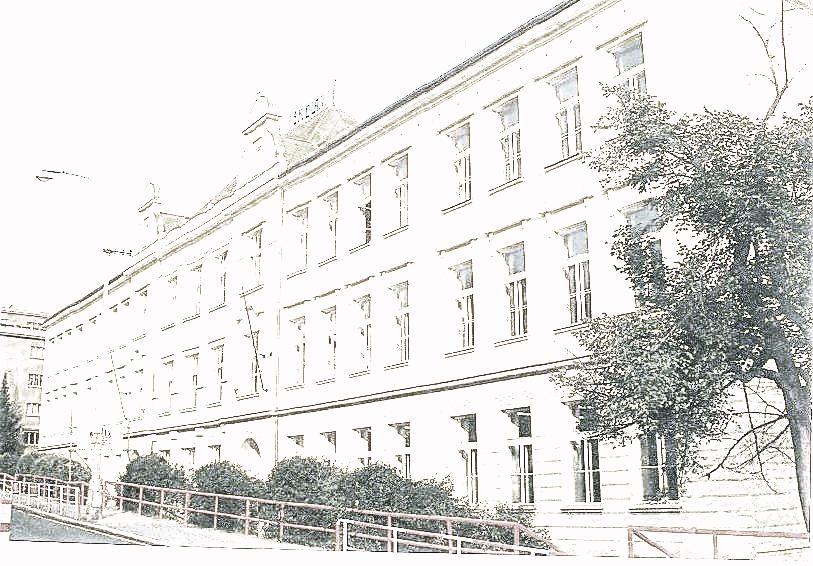 PRACOVNÍ ŘÁD ÚČEBNY CHEMIEDo učebny vstupuje žák pouze se souhlasem vyučujícího.Žák je povinen se při práci v učebně a při přípravě na vyučování řídit pokyny vyučujícího.Všechna pracovní místa musí být udržována v čistotě a pořádku v souladu s pokyny bezpečnosti práce, na stole mohou být pouze věci nezbytně nutné pro výuku.Žák zachází se zařízením učebny, pomůckami, laboratorním sklem a přístroji opatrně a šetrně a podle pokynů vyučujícího.V učebně se smí provádět pouze práce, které jsou nařízeny či povoleny vyučujícím.Každý žák musí být na začátku vyučování vyučujícím seznámen s navrhovaným postupem, zásadami poskytování první pomoci, postupem pro případ nutné asanace a umístěním lékárničky první pomoV učebně se musí zachovávat klid a pořádek. Přecházet s chemickými látkami nebo přípravky je přísně zakázáno, stejně jako přecházet bez povolení vyučujícího na jiné pracovní místo či svévolně přenášet elektrické spotřebiče.Žák je povinen před začátkem práce zkontrolovat stav pracoviště, pracovních pomůcek, osobních ochranných pracovních prostředků a přístrojů. Veškeré závady a nedostatky, a to i během vyučování, je žák povinen nahlásit svému vyučujícímuŽáci jsou podle pokynů vyučujícího povinni při zacházení s výbušnými a jinak nebezpečnými látkami dodržovat stanovenou bezpečnou vzdálenost.Žákům je zakázáno zapínat přístroje do elektrické sítě a manipulovat s nimi dříve, než dojde k jejich seznámení se způsobem jejich užití podle návodu k obsluze. Při práci s přístrojem a při jeho zapojení musí žák dbát na to, aby měl suché ruce.Žák je povinen po ukončení práce přístroj odpojit ze sítě, provést základní údržbu podle pokynů vyučujícího a uvést jej do původního stavu.V učebně je přísně zakázáno jíst a pít, přelévat chemické látky nebo přípravky do nádob podobných na poživatiny či hračky a ochutnávat je.Žákům je zakázáno pipetovat koncentrované žíravé, toxické a vysoce toxické látky ústy.Při zacházení s hořlavými látkami je přísný zákaz používání otevřeného ohně.Toxické látky, výbušné látky, chemické látky nemísitelné s vodou a nezředěné žíravé látky je zakázáno vylévat do odpadu.Při zacházení s koncentrovanými chemickými látkami, žíravými, toxickými látkami a jinak nebezpečnými látkami a při všech pracích, které souvisejí s nebezpečím výbuchu, musí žák používat vhodné osobní ochranné pracovní prostředky.Veškeré zbytky je žák povinen odhazovat do určených nádob na sklo, papír a chemický odpad. Zbytky chemických látek nebo přípravků se předávají do určených nádob podle pokynů vyučujícího.Každou mimořádnou událost (vysypání či vylití látky, zasažení očí a kůže, požití, nadýchání, úraz apod.) je žák povinen nahlásit svému vyučujícímu, který zajistí potřebná opatření, včetně asanace ploch, poskytnutí první pomoci a přivolání zdravotnické záchranné služby.Po ukončení práce jsou žáci povinni omýt a uklidit pomůcky na stanovené místo, uklidit pracoviště, vypnout elektrické přístroje, uzavřít okna a podle pokynů vyučujícího přenést nepoužité chemické látky nebo přípravky do kabinetu chemie. Žáci jsou dále povinni si omýt ruce mýdlem, popřípadě dalším čisticím prostředkem.Svévolné poškození pomůcky žák nechá opravit na vlastní náklady nebo pomůcku nahradí jinou stejného druhu. BEZPEČNOST PRÁCEPoužití ochranný pomůcek,Kyseliny, louhy zředit a opatrně vylít do výlevky,Opatrnost při práci s hořlavinami a žíravinami,Oheň nikdy nenechat bez dozoru,S jedy pracuje pouze vyučující.PRVNÍ POMOCPotřísnění pokožky žíravinou, lehké zasažení očí – oplach proudem vodyMechanické úrazy – ošetření vyučujícím pomocí lékárničky, v případě většího úrazu odborné lékařské ošetření.Popáleniny – oplach proudem studené vody, v případě rozsáhlejší popáleniny odborné lékařské ošetření.…………………………….…..Bc. et. Mgr. Anna Niklová              ředitelka školy PRACOVNÍ ŘÁD ÚČEBNY PŘÍRODOPISUŽák je povinen se při práci v učebně a při přípravě na vyučování řídit pokyny vyučujícího.V učebně sedí žáci podle zasedacího pořádku; své pracovní místo udržuje každý žák v čistotě a pořádku.Na lavicích jsou pouze věci nezbytné pro práci.Žák nesmí nosit do učebny věci, které do výuky nepatří.Žák je povinen před začátkem prováděné činnosti zkontrolovat stav pracovního místa a pracovních pomůcek. Veškeré závady a nedostatky, a to i během vyučování, je žák povinen nahlásit svému vyučujícímu.Žák zachází se zařízením učebny a pomůckami opatrně a šetrně.V učebně se smí provádět pouze práce, které jsou nařízeny či povoleny vyučujícím a pod jeho dohledem.Žákům je zakázáno:a) manipulovat se zatemněním (manipulace zajišťuje vyučující)b) dotýkat se pomůcek připravených na vyučování c) přibližovat se s pomůckami k otevřenému ohni d) odnášet z učebny bez povolení vyučujícího jakékoliv učební pomůcky V učebně se musí zachovávat klid a pořádek. Dále je žákům zakázáno bez povolení vyučujícího přecházet na jiné pracovní místo či svévolně přenášet pomůcky a spotřebiče.Každý žák musí být na začátku vyučování vyučujícím seznámen s prováděnou činností, postupem práce, zásadami poskytování první pomoci a umístěním lékárničky první pomoci.Laboratorní práce či pokus žák zahájí až po schválení nebo pokynu vyučujícího.Žákům není dovoleno manipulovat s přístrojem jiným způsobem, než jaký je předepsán návodem od výrobce. V učebně je přísně zakázáno jíst a pít (svolení pouze ze zdravotních důvodů), přelévat chemické látky nebo přípravky (dezinfekce apod.) do nádob podobných nádobám na poživatiny či podobným hračkám.Každou mimořádnou událost (poškození pomůcky, vysypání či vylití látky, úraz apod.) je žák povinen nahlásit svému vyučujícímu, který zajistí potřebná opatření, včetně asanace ploch, poskytnutí první pomoci či přivolání zdravotnické záchranné služby.Po ukončení činnosti jsou žáci povinni uklidit pomůcky na stanovené místo, uklidit pracoviště, vyprázdnit vnitřní prostor lavice, uzavřít okna a podle pokynů vyučujícího přenést použité pomůcky do kabinetu přírodopisu. Svévolné poškození pomůcky nechá žák opravit na vlastní náklady nebo pomůcku nahradí jinou stejného druhu.Před odchodem z učebny zkontroluje vyučující pořádek, uložení pomůcky a zařídí organizovaný odchod žáků.…………………………….…..Bc. et. Mgr. Anna Niklová              ředitelka školy PRACOVNÍ ŘÁD UČEBNY FYZIKYŽák je povinen se při práci v učebně řídit pokyny vyučujícího.V učebně sedí žáci podle zasedacího pořádku; své pracovní místo udržuje každý žák v čistotě a pořádku.Žák je povinen na začátku vyučovací hodiny zkontrolovat stav pracovního místa, případně pracovních pomůcek a přístrojů. Veškeré závady a nedostatky, a to i během vyučování, je žák povinen nahlásit svému vyučujícímu.Žák zachází se zařízením učebny, pomůckami a přístroji opatrně a šetrně a podle pokynů vyučujícího.V učebně se smí provádět pouze práce, které jsou nařízeny či povoleny vyučujícímŽákům je zakázáno:a) manipulovat se zatemněním (manipulace zajišťuje vyučující)b) dotýkat se pomůcek připravených na vyučování c) přibližovat se k rozvaděči elektrického proudu či elektrickým zásuvkáme) přibližovat se k nebezpečným látkámf) odnášet z učebny bez povolení vyučujícího jakékoliv učební pomůckyV učebně se musí zachovávat klid a pořádek. Přecházet bez povolení vyučujícího na jiné pracovní místo či svévolně přenášet elektrické spotřebiče je žákům zakázáno.Žák musí být na začátku vyučování vyučujícím seznámen s prováděnou činností a postupem práce. Každoročně je seznámen se zásadami poskytování první pomoci a umístěním lékárničky první pomoci.Žák je povinen zahájit svou práci až po schvální a pokynu vyučujícího.Při pokusech s elektrickým proudem používají žáci max. napětí 24 V, pracují suchýma rukama. Zdroj napětí zapojí do elektrického obvodu jako poslední.Žákům je zakázáno zapínat přístroje do elektrické sítě a manipulovat s nimi dříve, než dojde k jejich seznámení se způsobem jejich užití podle návodu k obsluze a po kontrole obvodu vyučujícím. Žák je povinen po ukončení práce přístroj odpojit ze sítě, provést základní údržbu podle pokynů vyučujícího a uvést jej do původního stavu.V učebně je přísně zakázáno jíst a pít (svolení pouze ze zdravotních důvodů) a přelévat chemické látky nebo přípravky (dezinfekce apod.) do nádob podobných nádobám na poživatiny či hračkámKaždou mimořádnou událost (poškození pomůcky, vysypání či vylití látky, zasažení očí a kůže, požití, nadýchání, úraz apod.) je žák povinen nahlásit svému vyučujícímu, který zajistí potřebná opatření, včetně asanace ploch, poskytnutí první pomoci, či přivolání zdravotnické záchranné službyPo ukončení práce jsou žáci povinni omýt a uklidit pomůcky na stanovené místo, uklidit pracoviště, vypnout elektrické přístroje, vyprázdnit vnitřní prostor lavice. Žáci jsou dále povinni si omýt ruce mýdlem, popřípadě dalším čisticím prostředkem.Svévolné poškození pomůcky nechá žák opravit na vlastní náklady nebo pomůcku nahradí jinou stejného druhu.Před odchodem z učebny zkontroluje vyučující pořádek, uložení pomůcky a zařídí organizovaný odchod žáků.                                                                                                       ……..…………………………..Bc. et. Mgr. Anna Niklová              ředitelka školy PRACOVNÍ ŘÁD ŽÁKOVSKÉ KUCHYNĚŽák má do žákovské kuchyně bez vyučujícího zákaz vstupu.Žáci přicházejí do kuchyně přezutí, ve vhodném oblečení (zástěra, plášť ...), školní tašky mají odložené v šatnách.Žáci jsou seznámeni s bezpečným používáním elektrických spotřebičů.Ke všem uzávěrům, vypínačům, lékárničce a ručnímu hasicímu přístroji musí být volný přístup. Žáci jsou poučeni o bezpečnosti při zacházení s noži a dalšími ostrými předmětyPřed započetím práce si všichni umyjí ruce teplou vodou a mýdlem, použijí ručníky.Zapínání spotřebičů žáky je pouze pod vedením vyučujícího.Elektrické i plynové spotřebiče otvírá a uzavírá vyučující.Během vaření žáci dbají pokynů vyučujícího, dodržují čistotu a pořádek na pracovišti.Žák pracuje tak, aby nezranil sebe ani své spolužáky či vyučujícího.Při nošení nádob s horkým obsahem je nutné používat ochranné "chňapky".Hrnce nenaplňovat až po okraj, aby s nimi byla lepší možnost manipulace. Větší nádoby s horkým obsahem nesmí žáci přenášet sami, musí k tomu být dva. Při snímání pokliček z nádob s horkým obsahem používat též ochranné "chňapky"Při smažení musí být okolo zajištěn dostatečně volný prostor.Surovina se nesmí na pánev vkládat rukama, musí se používat vhodné pomůcky, (které určí učitel), aby se zabránilo opaření horkým tukemKaždé zranění či nevolnost žák okamžitě hlásí vyučujícímu.K ochutnávání připravených pokrmů žák používá zvláštní příbor, který po použití okamžitě opláchne pod teplou tekoucí vodou.Vyučující vede žáky vhodným způsobem k šetření energií a vodou.Žák neplýtvá potravinami.Před použitím WC žák odloží zástěru, po návratu si umyje ruce.Nádobí žák z kuchyňky neodnáší.Nádobí a náčiní před uložením kontroluje služba.Po ukončení vaření žáci umyjí nádobí, uklidí učebnu.Pevné odpadky žák odkládá do odpadkového koše, tekuté odpadky vylévá do předem určené nálevky.Svévolné poškození pomůcky nechá žák opravit na vlastní náklady nebo pomůcku nahradí jinou stejného druhu.Před odchodem z učebny vyučující zkontroluje uzavření oken, vypnutí elektrických spotřebičů, uzamčení učebny a zajistí organizovaný odchod žáků.                                                                                                       ……..…………………………..Bc. et. Mgr. Anna Niklová              ředitelka školy PRACOVNÍ ŘÁD ÚČEBNY – ŠKOLNÍ DÍLNYDo dílny žák vstupuje jen se souhlasem vyučujícího v předepsaném oblečení a obutí.Žák je povinen se při práci v dílně a při přípravě na vyučování řídit pokyny vyučujícího.Ve školní dílně má každý žák své předem určené pracovní místo, které udržuje v čistotě a pořádku. Na pracovním stole má žák pouze ty věci, které nezbytně potřebuje k zadané činnosti.Po zahájení vyučování rozdá služba materiál nebo rozpracovaný výrobek, technickou dokumentaci k práci, případně i další speciální nástroje a nářadí.Žák je povinen před začátkem prováděné činnosti zkontrolovat stav pracovního místa, pracovních nástrojů, nářadí a jiných pomůcek podle seznamu. Veškeré závady a nedostatky, a to i během vyučování, je žák povinen nahlásit svému vyučujícímu.Žák zachází se zařízením školní dílny, nástroji, nářadím, pomůckami, stroji a přístroji opatrně a šetrně a podle pokynů vyučujícího a návodu k obsluze a údržbě.V průběhu vyučování se každý žák snaží co nejlépe, nejhospodárněji, nejúčelněji a ukázněně využívat celé vyučování hodiny.Odchod z pracovního místa nebo dílny je žáku povolen jen na základě souhlasu vyučujícího.Ve školní dílně se smí provádět pouze práce, které jsou nařízeny či povoleny vyučujícím a pod jeho dohledem.Na pracovním místě a jeho bezprostředním okolí žák musí zachovávat klid a pořádek.Ve školní dílně je přísný zákaz konzumace jídla či pití (svolení pouze ze zdravotních důvodů) a chovat se v rozporu s pravidly slušného chování. Žákům je zakázáno plýtvat s vodou a elektrickou energií.  Žákům je zakázáno zapínat stroje, zacházet s nástroji, nářadím a pomůckami dříve, než dojde k jejich seznámení se způsobem jejich užití podle návodu k obsluze.Žák je povinen po ukončení práce stroj vypnout, provést základní údržbu podle pokynů vyučujícího a uvést jej do původního stavu.Každou mimořádnou událost (poškození stroje, nářadí, nástrojů a jiné pomůcky, vysypání či vylití látky, zasažení očí a kůže, úraz apod.) je žák povinen nahlásit svému vyučujícímu, který zajistí potřebná opatření, poskytne první pomoc nebo zavolá zdravotnickou záchrannou službu.Před ukončením vyučování odevzdá každý žák na pokyn vyučujícího hotový výrobek nebo jeho rozpracovanou část, uloží řádně a pečlivě očištěné nářadí, nástroje a jiné pomůcky, překontroluje jejich stav i počet, nedostatky hlásí ihned vyučujícímu.Svévolné poškození pomůcky nechá žák opravit na vlastní náklady nebo pomůcku nahradí jinou stejného druhu.Žák po ukončení práce uklidí své pracoviště.Vyučující zkontroluje pořádek, vypnutí spotřebičů a uzamčení školní díly. Dále zajistí organizovaný odchod žáků z učebny.                                                                                                ……………………………………..Bc. et. Mgr. Anna Niklová              ředitelka školy PRACOVNÍ ŘÁD UČEBNY INFORMATIKYDo učebny informatiky žák vstupuje se souhlasem vyučujícího.Žák je povinen na začátku vyučovací hodiny zkontrolovat stav pracovního místa. Veškeré závady a nedostatky, a to i během vyučování, je žák povinen nahlásit svému vyučujícímu.Žák zachází se zařízením učebny, pomůckami a přístroji opatrně a šetrně a podle pokynů vyučujícího.Na své pracovní místo si žák nese s sebou pouze věci nutné k vyučování.Do učebny žáci nepřináší jídlo, u počítačů je zakázáno jíst a pít (výjimku může povolit vyučující ze zdravotních důvodů).V učebně se smí provádět pouze práce, které jsou nařízeny či povoleny vyučujícím a pod jeho dohledem.Žáci se chovají v učebně ukázněně, řídí se pokyny vyučujícího a pravidly bezpečnosti tak, aby neohrozili zdraví své ani ostatních. K vybavení učebny se chování opatrně a šetrně.Svým chováním žáci neruší ostatní. Žáci mají zakázáno otevírat okna a manipulovat se zatemněním bez svolení učitele.Žáci zapínají a vypínají PC a příslušenství pouze na pokyn vyučujícího.Před přihlášením k počítači se každý žák zapíše do evidenčního archu.Žáci nezasahují do systému počítače a nemění nastavení uživatelského prostředí (pozadí, spořič obrazovky, vzhled, …). Vytvořené soubory, data, si žáci ukládají do své složky, popř. na určené místo v PC.Použití vlastních CD, DVD, flashdisků a externích pevných disků je dovoleno jen se souhlasem vyučujícího. PRAVIDLA PO PRÁCI NA INTERNETUk internetu se žáci připojují dle instrukcí vyučujícího,žáci nesmí vyhledávat a záměrně zobrazovat stránky se závadnou tématikou, tedy stránky erotické, pornografické, stránky propagující násilí, diskriminaci, zbraně, drogy apod., v případě náhodného zobrazení podobné stránky je žák povinen takovou stránku neprodleně vypnout,žákům je zakázáno stahování souborů včetně příloh elektronické pošty,bez dovolení vyučujícího do počítače neinstalují žádné programy,žákům je zakázáno poskytovat na internetu identifikační údaje, především pak jméno, adresu bydliště, adresu školy, telefonní čísla, fotografie apod., nesjednávají si prostřednictvím internetu žádné osobní schůzky,žáci mají zakázáno šířit zprávy a sdělení, která by svým obsahem obtěžovala, urážela, napadala ostatní uživatele internetu,bez svolení učitele je zakázáno používat komunikační nástroje a sociální sítě, např. Facebook,hesla nikdy nesdělují nikomu, ani svým spolužáků.                                                                                                ……………………………………..Bc. et. Mgr. Anna Niklová              ředitelka školy PROVOZNÍ ŘÁD TĚLOCVIČNY A ORGANIZACE VÝUKY TĚLESNÉ VÝCHOVY MIMO HLAVNÍ BUDOVU ŠKOLYPROVOZNÍ ŘÁD TĚLOCVIČNYŽáci vstupují do tělocvičný a šatny určené pro tělesnou výchovu pouze pod dohledem vyučujícího.Žáci s momentálními zdravotními potížemi o nich informují vyučujícího na začátku hodiny, případně okamžitě při jejich vznikuŽáci, kteří žádají o částečné nebo úplné osvobození z tělesné výchovy, předloží vyučujícímu doporučení lékaře o osvobození z tělesné výchovy.Žáci, kteří v hodině necvičí, se řídí pokyny vyučujícího tělesné výchovyVstup do tělocvičny je povolen pouze v obuvi se světlou podrážkou či speciální sálové obuvi a předepsaném cvičebním úboru.Žáci provádějí v tělocvičně jen úkony stanovené vyučujícím. Dodržují přesně způsoby a postupy cvičení, které jim vyučující zadal.Žáci se při cvičení chovají tak, aby neohrozili své zdraví ani zdraví spolužáků.Při cvičení nesmí mít žáci na sobě hodinky, řetízky a jiné předměty, které by mohly být zdrojem úrazu. Ukládají je na místo určené vyučujícím.Žáci se chovají ukázněně a dbají bezpečnostních pravidel a pokynů vyučujícího.Žáci nesmějí opustit tělocvičnu bez povolení. Vyučujícímu hlásí též návrat (např. po použití WC).Žáci zacházejí šetrně s tělovýchovným nářadím a zařízením tělocvičny. Pokud zjistí závadu, která by mohla ohrozit bezpečnost žáků, oznámí ji neprodleně vyučujícímu.Žáci jsou povinni nahlásit jakékoliv poranění nebo nevolnost ihned vyučujícímu, ten úraz zapíše do knihy úrazů.Při ošetření úrazu použije lékárničku, která je uložena v …………………… , případně zavolá záchrannou službu.Žákům není dovoleno zapínat a vypínat osvětlení v tělocvičně.Žáci musí udržovat pořádek v tělocvičně, nářadí vracejí pod dohledem vyučujícího na vyhrazené místo.Žáci nesmí do tělocvičný nosit jídlo či žvýkačky.Pití si žáci odloží na předem určené místo.Žáci musí udržovat pořádek v tělocvičně, nářadí vracejí pod dohledem vyučujícího na vyhrazené místo.Vyučující před začátkem každé hodiny zkontroluje cvičební úbor a obuv žáků, a zda žáci nemají nepovolené předměty.Vyučující před každým cvičením zkontroluje příslušné nářadí. Případné poškození nebo závadu ihned nahlásí.Vyučující po každé hodině uzamkne nářaďovnu a tělocvičnu.                                                                                                 ……………………………………..Bc. et. Mgr. Anna Niklová              ředitelka školy ORGANIZACE VÝUKY TĚLESNÉ VÝCHOVY MIMO HLAVNÍ BUDOVU ŠKOLYVýuka tělesné výchovy je zajištěna v těchto prostorech:Gymnastické centrum SK HradčanyTCM StrahovSokol Břevnov Bazén Strahov Žáci na hodiny tělesné výchovy mimo budovu školy odchází společně s vyučujícím.Po skončení výuky se vrací společně s vyučujícím zpět do školy.Žáci jsou povinni se řídit pokyny vyučujícího a při přesunu dodržují a respektuji dopravního pravidla a pokyny vyučujícíhoŽákům je zakázané se při přesunu vzdálit od skupiny, kterou vede vyučující.Žáci jsou povinni mít do výše určených prostor vhodnou obuv a vhodné sportovní oblečení.Žáci provádějí pouze ty činnosti, které jim zadá vyučující, dodržují všechny pokyny a chovají se tak aby neohrozili sebe ani své spolužáky či ostatní zúčastněné a přítomné osoby.Při cvičení nesmí mít žáci na sobě hodinky, řetízky a jiné předměty, které by mohly být zdrojem úrazu. Ukládají je na místo určené vyučujícím.Žáci zacházejí šetrně s tělovýchovným nářadím a zařízením tělocvičny. Pokud zjistí závadu, která by mohla ohrozit bezpečnost žáků, oznámí ji neprodleně vyučujícímu.Žáci jsou povinni nahlásit jakékoliv poranění nebo nevolnost ihned učiteli, který zajistí potřebné ošetření nebo zavolá záchrannou službu.                                                                                                 ……………………………………..Bc. et. Mgr. Anna Niklová              ředitelka školy PROVOZNÍ ŘÁD TĚLOCVIČNY PRO VEŘEJNOSTPřed prvním zahájením jakékoliv činnosti v tělocvičně v daném smluvním období musí být všichni cvičenci seznámeni s provozním řádem tělocvičny.Vstup do tělocvičny je povolen pouze v doprovodu cvičitele nebo vedoucího, který zodpovídá za kázeň, pořádek a bezpečnost cvičenců a je uveden v nájemní smlouvě.Po celou dobu cvičení bude vedoucím cvičení zajištěno uzamčení přidělené šatny.Vstup do tělocvičny je povolen pouze s čistou obuví se světlou podrážkou.Po celou dobu činnosti v prostorách tělocvičny a šatny cvičenci chovají ukázněně, dbají na svoji bezpečnost, neničí zařízení objektu.Do tělocvičny mají cvičenci povolen přístup pouze na pokyn vedoucího (cvičitele), nesmí bez jeho souhlasu vstupovat do nářaďoven, manipulovat s nářadím, cvičit na jakémkoliv nářadí či používat sportovní náčiní.Po skončení hodiny vyučující nebo vedoucí zajistí úklid nářadí na stanovená místaKaždou vzniklou škodu hlásí vedoucí cvičení neprodleně vedení školy.Platí přísný zákaz manipulovat s regulačními a ovládacími prvky (vytápění, ovládání košů, větrání, ozvučení tělocvičny bez vědomí vedoucího cvičení).Ve všech prostorách tělocvičny je zakázáno kouření, donášení jídla.Pití se odkládá na určené místo, které upřesnění daný cvičitel.Provozovatel seznámí se zásadami BOZP provozu tělocvičny zodpovědné vedoucí jednotlivých cvičení, kteří jsou uvedeni na nájemní smlouvě, ti zodpovídají za stejné poučení svých cvičenců, ručí za jejich bezpečnost.Lékárničky první pomoci jsou k dispozici v kanceláře zástupce.Nájemce potvrzuje převzetí tohoto provozního řádu tělocvičny, zodpovídá za jeho plnění.                                                                                                ……………………………………..Bc. et. Mgr. Anna Niklová              ředitelka školy Základní škola Marjánka, příspěvková organizace, Bělohorská 52/417, 169 00 Praha 6 – BřevnovZákladní škola Marjánka, příspěvková organizace, Bělohorská 52/417, 169 00 Praha 6 – BřevnovPRACOVNÍ A PROVOZNÍ ŘÁDY ODBORNÝCH UČEBENPRACOVNÍ A PROVOZNÍ ŘÁDY ODBORNÝCH UČEBENČ.j.: ZSMA2180/2022Spisový znak: A.2.ISkartační znak: A 5Platnost od: 1.9.2022Účinnost od: 1.9.2022Schválila: Bc. et. Mgr. Anna Niklová, ředitelka školyPedagogická rada projednala dne: 8.6.2022